День УчителяСоколова Е.А.для 1-9 классаМБОУ «Озёрная ООШ»Сценарий на День учителя.Сказка(Вначале звучит Музыка. Отрывок: Ах, как тихо и темно, ах, как чудно и чудно, ах, как страшно и смешно, зато в конце все будет хорошо).Ведущий: Три девицы под окном                  Пряли поздно вечерком(Звучит отрывок для выхода трех девиц. Из мультфильма «Добрыня Никитич и Змей Горыныч»).1 Девица: Кабы я была царица!Ведущий: Говорит одна девица.1 Девица: Школу вовсе б я закрыла                 И ночной бы клуб открыла                 Танцы – шманцы до утра,                  Будет рада детвора!(Звучит отрывок Японский под слова первой девицы).2 Девица: Кабы я была царица!Ведущий: Говорит её сестрица.2 Девица: Отменила б я уроки                  Иль установила сроки,                  В школу приходить к обеду                  Лишь по вторникам и средам!(Звучит отрывок Тири-тюри-дю… под слова второй девицы).3 Девица: Кабы я была царица!Ведущий: Третья молвила девица3 Девица: Стала в нашем Озёрным чистом                 Я б финансовым министром                 И учителям по блату                 Всем повысила зарплату!(Звучит отрывок «Ах если бы мечта сбылась» под слова третей девицы).Встают, подходят к сцене, краю….1 Девица: Только знает каждый тут,Что мечты три года ждут!2 Девица: Да, мечтать, скажу, не вредно,               А еще точней-полезно!3 Девица: Улыбайтесь, веселитесь,                С нами Вы умом делитесь.1 Девица: Вам, учительский совет,Хором:   ЯРКИЙ ПЛАМЕННЫЙ ПРИВЕТ!Поклон, уход под музыку из мультфильма «Добрыня Никитич и Змей Горыныч»).Звучат Фанфары, выходят ведущие праздника.1 Ведущий: Здравствуйте! Сегодня необычный день!2 Ведущий: Сегодня удивительный день! Сегодня….ВМЕСТЕ: Праздник!1 Ведущий: Октябрь, как и раньше, красит позолотой                     Края небес, леса и даль полей                     К нам снова сквозь все будние заботы                     Приходит светлый праздник – День Учителя!Выход девочек из младших классов с исполнением Песни-Танец «Леди- наш учитель, Мистер-наш учитель».1 Ведущий: Каждый человек, выбирает профессию не умом, а сердцем. Так это или нет в нашей школе, мы предлагаем проверить!2 Ведущий: Мы предлагаем вам ответить на 9 вопросов и выяснить настоящий вы учитель или нет! Вашим ответом на вопрос будут ваши аплодисменты! Вы готовы?!1 Ведущий: Итак, приступим! Вы несете из дома все, что может вам пригодиться на рабочем месте.(аплодисменты)2 Ведущий: Вы приносите в дом массу бесполезного с точки зрения нормальных людей, ваших родных и близких, которые с опасением наблюдают за тем, как неотвратимо растет гора макулатуры в вашей квартире.(аплодисменты)1 Ведущий: Ваша семья принесена в жертву образованию, она тоже работает с вами, хотя и не числятся в штате. Работают, тихо жалея вас. Участь вашего ребенка-ждать. У кабинета, учительской, дома, ждать терпеливо и молча.(аплодисменты)2 Ведущий: Люди, далекие от образования, не понимают, когда вы говорите о своих детях и их родителях.(аплодисменты)1Ведущий: С вами здоровается половина района и эта же половина оценивает – как вы, где вы и с кем вы?!2 Ведущий: Вы умеет красить, клеить, забивать гвозди, чинить мебель, работать до утра, уговаривать, прощать, ходить на работу больным и входить в чьё-то положение.(аплодисменты)1 Ведущий: Вы не умеете: толково отдыхать, говорить «Нет» администрации, проходить мимо книжных прилавков.(аплодисменты)2 Ведущий: Вы никак не можете определиться с 1 сентября- принимать Вам поздравления или соболезнования!(аплодисменты)1 Ведущий: Мы так и думали. Что в нашей школе работают настоящие учителя, мастера своего дела!1 Ведущий: Учителя! Они как свет в пути                       Какое ж нужно огромное вам сердце                       Иметь в груди, чтоб людям свет нести                       Чтоб след его вовлек не мог стереться!Выход на сцену учеников начальных классов. Они выстраиваются в линейку и по очереди начинают вдохновенно, приподнято говорить:… )Наши дорогие!Любимые!Уважаемые!Почитаемые!Обожаемые(Восторженный продолжает) Ненаглядные, незабвенные, замотанные, замордованные, затюканные…5. (перебивает, зажимает рот Восторженному рукой) Что ты несёшь? (Гладит по голове и объясняет зрителям) Совсем обалдел, бедненький. Заговариваться начал.1. Наши дорогие учителя!2. Мы вас любим!3. Уважаем!4. Почитаем!5. Обожаем!6. (Восторженный продолжает) Преклоняемся, восхищаемся, восторгаемся, удивляемся…5. (перебивает) Может хватит подлизываться!6. (Восторженный продолжает ПО-НИ-МА-ЕМ!1. Да! Понимаем, как вам трудно!2. С нами, непутевыми!3. Несобранными!4. Невежливыми!5. Невнимательными6. (Восторженный перебивает и продолжает) Ленивыми, крикливыми. Болтливыми, оголтелыми…5. Ну, надоел (Зажимает рот Восторженному)1. Тем, кто ввел нас в первый класс,2. Кто все делает для нас!3. Тем, кто знания дает!4. Кто в театр нас ведет!5. Тем, кто нам оценки ставит,6. Кто в беде нас не оставит,    Тем, кто не дает лениться,     Кто научит нас трудиться,      Кто приносит людям свет,ХОРОМ: Ученический привет!Ведущий 1: В среде учителей существует древнее поверье, что все предсказанья, сделанные в этот день сбываются! Проверим?Ведущий 2: Проверим!Ведущий 1: И сейчас мы предлагаем вам праздничную лотерею с предсказанием вашей судьбы. Просим каждого педагога вытащить билетик.(Звучит музыка фоном)ЛОТЕРЕЯ2 Ведущий: У кого №1-Пуговка- Вам в этом месяце подарят что-то красивое из одежды№2-Колёсико- в этом месяце Вы выиграете машину, если купите лотерейный билет.№3-Цветок- в этом месяце Вы станете ещё милее и красивее№4-Конфета- Вас в этом месяце Вас ожидает сладкая- пресладкая жизнь№5-10 копеек- в этом месяце Вы будете очень денежным человеком№6-Лавровый лист- Вас ожидают большие успехи в работе.№7-Географическая карта- в этом месяце Вас ожидает путешествие№8-Перчик- будьте внимательны, можете поссориться с подругой.№9-Пустышка- в этом году у Вас будет прибавление в семье№10-Сердечко- Вас ожидает любовное увлечение в этом месяце№11-Колечко- в этом году Вы обязательно побываете на свадьбе.№12-Корона- мы поздравляем Вас, сегодня Вы- королева нашего праздника!№13 – Снег (на голову) – внезапная проверка№14 – Макаронные изделия – будьте осторожны, Вас ожидает много ложных обещаний№15 – Зонт - в вашей семье Вас ожидает только хорошая погода№16 – Ложка – ждите гостей№17 – Шуба – ждите холодной зимы№18 – Губы – Увы! Ваши надежды не оправдаются№19 – Лопата – в этом году Вы обязательно отыщете клад!1 Ведущий: Дорогие наши учителя, примите самые искрение поздравления с праздником- от бывших, настоящих и будущих учеников. Предлагаем посмотреть необычное видео(Юмористическое видео «Интервью с учителями»)2 Ведущий: В нашей копилке есть притча про мудреца ХИНГ ШИ, который воспитывал в своих учениках человечность и доброту- все то, что и для вас является главным!(Выходит ученик 9 класса и читает стихотворение)Их много — Курносых, несхожих,
Влетающих в школу гурьбой.
И с ними непросто. И все же
Душе его дорог — любой.
Он вел их по лесенке знаний,
Страной научил дорожить,
И видеть сквозь даль расстояний,
И с умницей-книгой дружить...
Пусть кто-то строителем станет,
А кто-то хозяином рек,
Но верится сердцу:
Поставит пятерку им завтрашний век.
И, взрослыми став, через годы
Ребята добром помянут
И строгость его, и заботы, —
Нелегкий учительский труд.1 Ведущий: Дорогие учителя! Поздравляем Вас с праздником! Благодаря Вам мы развиваемся, получаем знания, взрослеем! На протяжении многих лет вы являетесь нашими наставниками, друзьями, примером для подражания! Пусть в вашей жизни всегда светит солнце, а работа приносит радость и удивление!(Песня – переделанная. «Спасибо Вам!» на мотив песни Дэспасито.)(В это время дарят цветы). 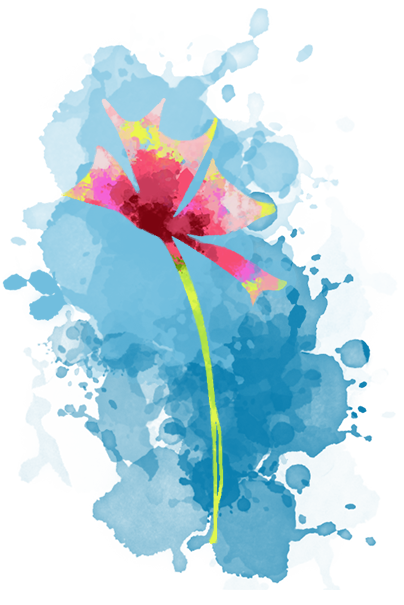 